ส่วนงาน	         ที่ ศธ 0513.              /                               วันที่                      	เรื่อง	 ขออนุมัติปรับแผนการดำเนินงาน ประจำปีงบประมาณ พ.ศ……………….	เรียน   ผู้อำนวยการสถาบันวิจัยและพัฒนาแห่ง มก.		ตามที่   (หน่วยงาน)   ได้จัดทำแผน/ผลการดำเนินงานตามแผนปฏิบัติราชการ ประจำปีงบประมาณ พ.ศ. 25.... และได้รับอนุมัติจากผู้อำนวยการสถาบันวิจัยและพัฒนาแห่ง มก. แล้วนั้น		  (หน่วยงาน)   ใคร่ขอปรับแผนการดำเนินงานตามแผนปฏิบัติราชการ ประจำปีงบประมาณ พ.ศ. 25...... ดังนี้ประเด็นยุทธศาสตร์ที่ ......... แผนงาน : ...........................................................................................................แผน      ก.ภารกิจงานประจำ        ข.ภารกิจตามแผนต่างๆ ขอ	เพิ่มเติม	      ปรับเปลี่ยน      ยกเลิก  งาน/กิจกรรม/โครงการ/ตัวชี้วัด ..............................................  เนื่องจาก ............................(ระบุเหตุผล).................................. ปรับเป็น ..............................................ดำเนินการในไตรมาสที่ .................  ตัวชี้วัด คือ ................................................. เป้าหมาย ........................  งบประมาณ   (ระบุว่าเป็นรายรับ/รายจ่าย และระบุแหล่งเงิน )   จำนวน .................................... บาท         		จึงเรียนมาเพื่อโปรดพิจารณาอนุมัติ       						                    (…………..………………………………)                                                               หัวหน้าสำนักงาน/ฝ่าย/.................................................................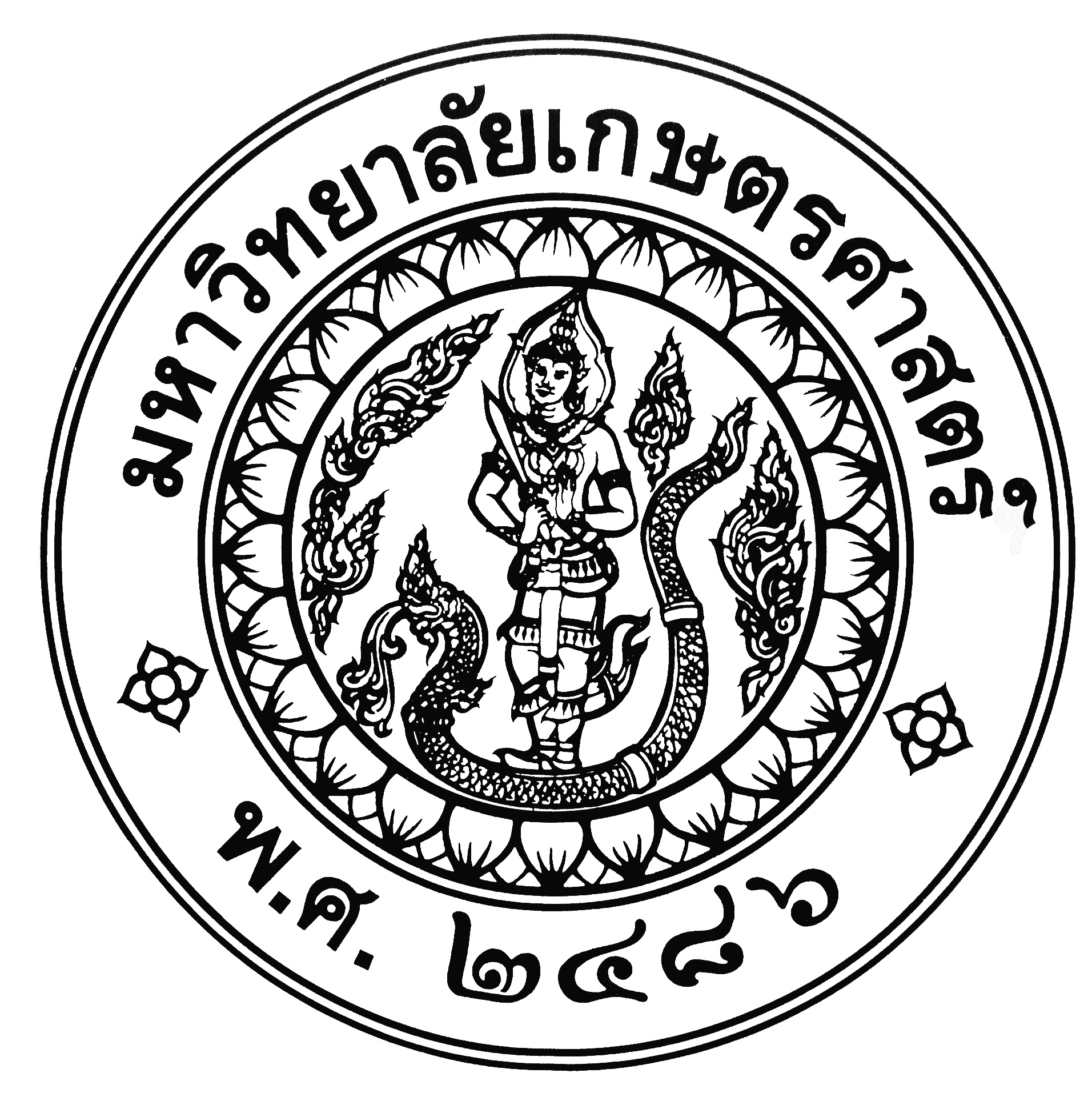 บันทึกข้อความ